Załącznik nr 7 do SWKOUMOWA O UDZIELANIE ŚWIADCZEŃ ZDROWOTNYCH(wzór)zawarta w dniu ……………. r. w Krakowie pomiędzy:Szpitalem Uniwersyteckim w Krakowie z siedzibą w Krakowie przy ul. Kopernika 36, 
31-501 Kraków, wpisanym do rejestru stowarzyszeń, innych organizacji społecznych i zawodowych, fundacji oraz samodzielnych publicznych zakładów opieki zdrowotnej KRS prowadzonego przez Sąd Rejonowy dla Krakowa - Śródmieścia, XI Wydział Gospodarczy pod nr KRS: 0000024155,  reprezentowanym przez:Z-cę Dyrektora ds. Koordynacji i Rozwoju - Krzysztofa Mydla, na podstawie pełnomocnictwa  przy kontrasygnacieGłównego Księgowego – Doroty Lechowicz zwanym w dalszej części umowy UDZIELAJĄCYM ZAMÓWIENIEa………………………………………………………………………………………………………………………………………………………………………………………………………………………………………………………………………………………………………………………………………………………………………………………………………………………………………………….zwaną w dalszej części umowy PRZYJMUJĄCYM ZAMÓWIENIENiniejsza umowa została zawarta w wyniku przeprowadzonego konkursu ofert na podstawie ustawy 
z dnia 15 kwietnia 2011 r. o działalności leczniczej.  Ilekroć w niniejszej umowie jest mowa o: Oddziale – należy przez to rozumieć Oddział Kliniczny Neonatologii Udzielającego Zamówienie.Kierowniku Oddziału – należy przez to rozumieć Kierownika Oddziału Klinicznego Neonatologii Udzielającego Zamówienie. Koordynatorze Oddziału – należy przez to rozumieć Koordynatora Oddziału Klinicznego Neonatologii Udzielającego Zamówienie. dniach roboczych – należy przez to rozumieć dni od poniedziałku do piątku, 
z wyjątkiem dni ustawowo wolnych od pracy w rozumieniu ustawy z dnia 18 stycznia 1951 r. 
o dniach  wolnych od pracy oraz dni wolnych od pracy u Udzielającego Zamówienie.Harmonogramie – należy przez to rozumieć harmonogram wykonania świadczeń zdrowotnych. Harmonogram będzie ustalany odrębnie na każdy miesiąc. Płatniku – należy przez to rozumieć Narodowy Fundusz Zdrowia lub inny podmiot finansujący świadczenia zdrowotne ze środków publicznych.Kancelarii Udzielającego Zamówienie – należy przez to rozumieć Kancelarię zlokalizowaną w budynku przy ul. Kopernika 36 w Krakowie.Integralną część niniejszej umowy stanowią następujące załączniki:Lista osób udzielających świadczeń zdrowotnych ze strony Przyjmującego Zamówienie.Wzór identyfikatora.Wzór oświadczenia o zachowaniu w poufności danych. Wzór załącznika do faktury.Wzór oświadczenia Przyjmującego Zamówienie.„Podstawowe zasady obowiązujące Wykonawców na terenie Szpitala Uniwersyteckiego 
w Krakowie”, - https://www.su.krakow.pl/zasady-funkcjonowania.„Zasady związane z bezpieczeństwem informacji obowiązujące Dostawców (Wykonawców) Szpitalu Uniwersyteckim w Krakowie”, 
- https://www.su.krakow.pl/zasady-funkcjonowania. Umowa powierzenia przetwarzania danych. Wykonawca oświadcza i potwierdza, że zapoznał się i przeanalizował treść załączników  
6 i 7  stanowiących integralną część Umowy, udostępnionych przez Szpital Uniwersytecki 
w Krakowie na oficjalnej stronie Szpitala Uniwersyteckiego: https://www.su.krakow.pl/zasady-funkcjonowania, a to: „Podstawowe zasady obowiązujące Wykonawców na terenie Szpitala Uniwersyteckiego w Krakowie” oraz „Zasady związane z bezpieczeństwem informacji obowiązujące Dostawców (Wykonawców) w Szpitalu Uniwersyteckim w Krakowie” i nie zgłasza oraz nie zgłosił do nich żadnych zastrzeżeń, oraz że zna wynikające z nich wymagania potrzebne do prawidłowego wykonania przedmiotu Umowy i zobowiązuje się przestrzegać zasad wynikających z tych dokumentów podczas realizacji Umowy.§ 1Udzielający Zamówienie udziela zamówienia, a Przyjmujący Zamówienie przyjmuje na siebie obowiązek kompleksowego udzielania świadczeń zdrowotnych w zakresie lekarskich dyżurów neonatologicznych w Oddziale, dalej: „świadczenia zdrowotne”.Zakres udzielanych świadczeń zdrowotnych obejmuje w szczególności:dyżury lekarskie w Oddziale;realizację procedur związanych z leczeniem pacjenta w oddziałach intensywnej terapii noworodka, oddziale patologii noworodka oraz oddziałach noworodków w postaci intubacji, podaży surfaktantu, stosowania wentylacji inwazyjnej i nieinwazyjnej 
u noworodka z wykorzystaniem nowoczesnej aparatury (respiratory Leoni, respiratory Avea Clio, zestawy do n-CPAP typu SiPAP, stosowania hipotermii całego ciała, kaniulacji naczyń pępowinowych oraz naczyń centralnych, wykonywania badań USG, prowadzenia resuscytacji noworodka;rzetelne udzielanie świadczeń medycznych określonych w umowie, zgodnie z aktualną wiedzą medyczną i Kodeksem Etyki Lekarskiej oraz właściwymi przepisami prawa;udzielanie pomocy lekarskiej w każdym przypadku niecierpiącym zwłoki.Przyjmujący Zamówienie oświadcza, iż świadczenia zdrowotne będące przedmiotem niniejszej umowy wykonywane będą przez lekarzy, którzy legitymują się następującymi kwalifikacjami:tytuł specjalisty (lub II stopień specjalizacji) w dziedzinie neonatologii lub pediatrii lub anestezjologii i intensywnej terapii. Przyjmujący Zamówienie zobowiązuje się, że 
w przypadku specjalisty w dziedzinie anestezjologii i intensywnej terapii będzie on posiadał co najmniej 10 letni staż pracy w oddziale intensywnej terapii noworodka; w trakcie specjalizacji  w dziedzinie neonatologii lub pediatrii, po ukończeniu kursu resuscytacyjnego (z preferencją kursu NLS – New Life Suport).Przyjmujący Zamówienie oświadcza, iż lekarze wskazani do udzielania świadczeń zdrowotnych posiadają umiejętności i doświadczenie przy realizacji procedur, o których mowa 
w § 1 ust. 2 lit. b). Przyjmujący Zamówienie zobowiązuje się do wykonywania świadczeń zdrowotnych, zgodnie 
z comiesięcznym harmonogramem.Harmonogram wykonywania świadczeń zdrowotnych musi być zatwierdzony przed ich rozpoczęciem przez Kierownika Oddziału.Listę osób udzielających świadczeń zdrowotnych ze strony Przyjmującego Zamówienie zawiera załącznik nr 1 do umowy.Każdorazowa zmiana listy osób, o której mowa w ust. 7 niniejszego paragrafu może mieć miejsce na pisemny wniosek Przyjmującego Zamówienie, skierowany do Działu Personalnego Udzielającego Zamówienie złożony na dzienniku podawczym (Kopernika 19, piętro I pokój nr 18), w terminie 7 dni roboczych przed początkiem obowiązywania zmian, po uzyskaniu uprzedniej pisemnej akceptacji Kierownika Oddziału oraz zgody Zastępcy Dyrektora ds. Lecznictwa, z uwzględnieniem obowiązków jakie posiada Udzielający Zamówienie z tytułu realizacji umowy zawartej z Płatnikiem, dotyczących aktualizacji zasobów zgłoszonych w umowie. Wniosek winien zawierać kopie wszystkich dokumentów niezbędnych do potwierdzenia uprawnień osoby, która ma udzielać świadczeń zdrowotnych w ramach niniejszej umowy oraz oświadczenie Przyjmującego Zamówienie zgodne z załącznikiem nr 5.Faktyczna ilość świadczeń zdrowotnych uzależniona będzie wyłącznie od bieżących potrzeb Udzielającego Zamówienie. Przyjmujący Zamówienie  oświadcza, iż świadczenia zdrowotne objęte niniejszą umową będą wykonywane przez osoby posiadające odpowiednie kwalifikacje i uprawnienia wynikające 
z przepisów odrębnych oraz wymogów stawianych przez Płatnika.W przypadku wystąpienia po stronie Udzielającego Zamówienie szczególnie uzasadnionych potrzeb związanych w szczególności z koniecznością zapewnienia ciągłości realizacji świadczeń zdrowotnych w zakresie ochrony życia i zdrowia pacjentów, Udzielający Zamówienie może podjąć decyzję o zwiększeniu obsady dyżurowej o maksymalnie dwa stanowiska dyżurowe. § 2Świadczenia zdrowotne udzielane będą:a)  w dni robocze w godzinach od 1505 do 730 dnia następnego;b)  w soboty, dni ustawowo wolne od pracy w rozumieniu ustawy z dnia 18 stycznia 1951 r. oraz dni wolne od pracy u Udzielającego Zamówienie w godzinach 730 do 730 dnia następnego. Zakończenie dyżuru następuje po zdaniu raportu Kierownikowi Oddziału lub osobie przez niego upoważnionej albo lekarzowi przejmującemu dyżur.Przed podjęciem dyżuru personel Przyjmującego Zamówienie zobowiązany jest zapoznać się ze stanem pacjentów powierzonych jego opiece.Przyjmujący Zamówienie zobowiązany jest zapewnić obecność w trakcie dyżuru jednego lekarza dyżurnego posiadającego kwalifikacje opisane w § 1 ust. 3 lit. a) lub b), przy czym z uwagi na wymagania Płatnika, Przyjmujący Zamówienie zobowiązuje się zapewnić w trakcie każdego dyżuru obecność lekarza dyżurnego posiadającego tytuł specjalisty (II stopień specjalizacji), 
o którym mowa w § 1 ust. 3 lit a), jeżeli nie zostanie on zapewniony przez Udzielającego Zamówienie.   § 3.Przyjmujący Zamówienie poddaje się kontroli Udzielającego Zamówienie w zakresie wykonywania świadczeń zdrowotnych wynikającej z norm obowiązującego prawa oraz czynności kontrolnych zmierzających do ustalenia prawidłowości realizacji umowy.Uprawnienia kontrolne Udzielającego Zamówienie obejmują w szczególności:prawo kontroli wykonywania  i jakości udzielanych świadczeń,żądania informacji o zakresie wykonywanych świadczeń,kontrolę nad przestrzeganiem regulaminów Udzielającego Zamówienie,kontrolę właściwego wykorzystania i eksploatacji sprzętu.Kontrolujący, z wyjątkiem Kierownika Oddziału, muszą posiadać upoważnienie Dyrektora Udzielającego Zamówienie, zaś czynności kontrolne dotyczące spraw medycznych mogą być wykonywane przez pracownika służby zdrowia, wykonującego zawód medyczny. § 4.Do obowiązków Udzielającego Zamówienie należy umożliwienie realizacji umowy przez Przyjmującego Zamówienie poprzez zabezpieczenie odpowiednich warunków niezbędnych do prawidłowej jej realizacji, tj. zabezpieczenie miejsca do udzielania świadczeń oraz niezbędnego sprzętu i materiałów.  Przyjmujący Zamówienie oświadcza, że przed podpisaniem niniejszej Umowy zapoznał się 
z warunkami zapewnianymi przez Udzielającego Zamówienie, o których mowa w ust. 1, i nie wnosi żadnych zastrzeżeń w tym zakresie.Przyjmujący Zamówienie jest każdorazowo zobowiązany do niezwłocznego, pisemnego (pod rygorem nieważności) zgłoszenia Udzielającemu Zamówienie ewentualnych zastrzeżeń, jakie by miał w przyszłości co do braku zabezpieczenia lub niewłaściwego zabezpieczenia warunków, 
o których mowa w ust. 1, pod rygorem przyjęcia, iż Przyjmujący Zamówienie nie wnosi takich zastrzeżeń, a warunki, o których mowa w ust. 1, są należycie zabezpieczone przez Udzielającego Zamówienie.§ 5Przyjmujący Zamówienie oświadcza, iż lekarze wykonujący świadczenia zdrowotne na jego rzecz będą zobowiązani do  rzetelnego wykonywania świadczeń zdrowotnych, wykorzystując wiedzę 
i umiejętności medyczne oraz postęp w tym zakresie, a także warunki techniczne, jakimi dysponuje Udzielający Zamówienie.Przyjmujący Zamówienie zobowiązany jest w szczególności do:Nadzoru i aktywnego udziału w udzielaniu świadczeń zdrowotnych zgodnie z posiadaną specjalizacją.Wykonywanie wszystkich niezbędnych badań i innych czynności zgodnie z procedurami obowiązującymi w reprezentowanej specjalizacji.Udzielanie konsultacji pacjentom Udzielającego Zamówienie, w ramach pełnionego dyżuru.Wykonywania świadczeń zdrowotnych określonych w umowie zgodnie z aktualną wiedzą medyczną i Kodeksem Etyki Lekarskiej, Zarządzeniami Prezesa NFZ, powszechnie obowiązującymi przepisami prawa, w tym rozporządzeniami MZ co do zakresu objętego niniejszą umową oraz Zarządzeniami Dyrekcji Szpitala Uniwersyteckiego i obowiązującymi u Udzielającego Zamówienie procedurami. Przestrzegania regulaminów i innych wewnętrznych aktów normatywnych Udzielającego Zamówienie mających związek z działalnością Przyjmującego Zamówienie w ramach realizacji niniejszej umowy, w szczególności związanych z: z akredytacją, uzyskaniem certyfikacji ISO,zagrożeniem epidemiologicznym.Systematycznego prowadzenia aktualnej dokumentacji medycznej zbiorczej i indywidualnej pacjentów związanej z udzielanymi świadczeniami zdrowotnymi zgodnie z obowiązującymi przepisami oraz regulacjami wewnętrznymi dotyczącymi prowadzenia dokumentacji obowiązującymi u Udzielającego Zamówienie:Rozporządzeniem Ministra Zdrowia z dnia 9 listopada 2015 roku w sprawie rodzajów, 
zakresu i wzorów dokumentacji medycznej oraz sposobu jej przetwarzania,Rozporządzeniem Ministra Zdrowia z dnia 8 maja 2018 r. w sprawie rodzajów elektronicznej dokumentacji medycznej,Ustawą z dnia 6 listopada 2008 roku o prawach pacjenta i Rzeczniku Praw Pacjenta,Ustawą z dnia 5 grudnia 1996 roku o zawodach lekarza i lekarza dentysty.a także wewnętrznymi aktami normatywnymi Udzielającego Zamówienie. Przestrzegania przy wykonywaniu niniejszej Umowy zasad wynikających z krajowych przepisów o ochronie danych osobowych, a także innych powszechnie obowiązujących przepisów prawa, chroniących prawa osób, których dane będą przetwarzane, w tym przepisów Rozporządzenia Parlamentu Europejskiego Rady (UE) 2016/679 z dnia 27 kwietnia 2016 r. 
w sprawie ochrony osób fizycznych w związku z przetwarzaniem danych osobowych 
i w sprawie swobodnego przepływu takich danych oraz uchylenia dyrektywy 95/46/WE (Ogólne rozporządzenie o ochronie danych) oraz obowiązujących po tym terminie krajowych przepisów o ochronie danych osobowych oraz innych przepisów prawa powszechnie obowiązującego, chroniących prawa osób, których dane będą przetwarzane. Strony szczegółowo ustaliły warunki przetwarzania danych w umowie o powierzenie przetwarzania danych.Znajomości i przestrzegania praw pacjenta.Posiadania przez osoby wykonujące świadczenia zdrowotne aktualnego zaświadczenia lekarskiego potwierdzającego zdolność do realizacji Umowy przez cały okres obowiązywania Umowy.Niezwłocznego pisemnego zawiadomienia Udzielającego Zamówienie i sporządzenia notatki służbowej w razie stwierdzenia niesprawności aparatury bądź sprzętu medycznego, awarii, kradzieży i innych podobnych zdarzeń.Niezwłocznego zawiadomienia Kierownika Oddziału o niemożności podjęcia opieki medycznej nad chorymi.Brania udziału w prowadzeniu rejestru ubezpieczonych oczekujących na świadczenia udzielane przez Udzielającego Zamówienie zgodnie z obowiązującymi w tym zakresie regulacjami prawnymi i wymogami ze szczególnym uwzględnieniem wymogów Płatnika.Przekazywania danych w formie umożliwiającej rozliczanie z Płatnikiem. Prowadzenia sprawozdawczości z wykonywania świadczeń zdrowotnych poza Oddziałem, 
w obrębie struktury organizacyjnej Udzielającego Zamówienie, które wykonuje na wniosek Kierownika  Oddziału. Sprawozdawczość, o której mowa w zdaniu poprzednim przekazywana ma być comiesięcznie do Koordynatora Oddziału wraz z podaniem ośrodka kosztów jednostki, w której wykonywane były świadczenia.   Znajomości i stosowania przepisów mających zastosowanie przy udzielaniu i rozliczaniu świadczeń zdrowotnych objętych niniejszą umową, ze szczególnym uwzględnieniem rozporządzeń Ministra Zdrowia, oraz Zarządzeń Prezesa NFZ.Poddania się kontroli przeprowadzanej przez Płatnika lub jego Oddziały, na zasadach określonych w ustawie z dnia 27 sierpnia 2004 roku o świadczeniach opieki zdrowotnej finansowanych ze środków publicznych, w zakresie wynikającym z umowy zawartej pomiędzy Udzielającym Zamówienie a Płatnikiem.Używania identyfikatorów obowiązujących w jednostkach Udzielającego Zamówienie wg wzoru stanowiącego załącznik nr 2 do niniejszej umowy.Zgłoszenia danych osób wykonujących świadczenia zdrowotne dla celów nadania uprawnień do użytkowania systemu informatycznego, w tym prowadzenia elektronicznej dokumentacji medycznej,  zobowiązania tych osób do zapoznania się i podpisania regulaminu korzystania z systemów oraz do przejścia przez te osoby szkolenia stanowiskowego.Posiadania przez osoby wykonujące świadczenia zdrowotne ważnego zaświadczenia o odbyciu szkolenia BHP oraz aktualnych badań profilaktycznych. Wykonywania świadczeń zdrowotnych określonych w umowie w szczególności zgodnie z  procedurami z zakresu zapobiegania oraz zwalczania zakażeń i chorób zakaźnych u ludzi. Udzielający Zamówienia zapewnia lekarzom realizującym świadczenia zdrowotne będące przedmiotem niniejszej Umowy możliwość uczestnictwa w szkoleniach z w/w zakresu, organizowanych przez Udzielającego Zamówienie. Przyjmujący Zamówienie jest zobowiązany do współpracy z Udzielającym Zamówienia celem udziału lekarzy w szkoleniach, stosownie do potrzeb.Wprowadzenia w terminie do 30 dni od podpisania niniejszej umowy stosownych danych w Portalu Potencjału - Podwykonawcy, (zgodnie z wymogami Płatnika) i udostępnienia ich Udzielającemu Zamówienie.Przyjmujący Zamówienie zobowiązuje zapoznać się z przepisami dotyczącymi ochrony danych osobowych, w tym wewnętrznymi regulacjami Udzielającego  Zamówienie oraz zobowiązuje się do ich stosowania, a także do zachowania w tajemnicy danych osobowych uzyskanych w związku 
z wykonywaniem niniejszej umowy.Przyjmujący Zamówienie zobowiązany jest zapewnić poufność informacji dotyczących Udzielającego Zamówienie uzyskanych w związku z realizacją niniejszej umowy i nie ujawniać tych informacji bez uprzedniej pisemnej pod rygorem nieważności zgody Udzielającego Zamówienie 
w czasie trwania niniejszej umowy oraz po jej zakończeniuPrzyjmujący Zamówienie  zobowiązuje się najpóźniej w ciągu 5 dni roboczych od podpisania umowy do przekazania Udzielającemu Zamówienie, oświadczenia  o zachowaniu poufności (załącznik nr 3 do umowy).Przyjmujący Zamówienie zobowiązuje się przy wykonywaniu  przedmiotu umowy do zachowania procedur i instrukcji obowiązujących u Udzielającego Zamówienie  spełniających wymagania Programu Akredytacji Szpitala oraz norm ISO 14001, 9001, oraz OHSAS 18001, których opis udostępniony został na stronie internetowej Udzielającego Zamówienie.§ 6Przyjmujący Zamówienie nie może wykorzystywać majątku Udzielającego Zamówienie w celach innych niż związanych wyłącznie z realizacją niniejszej umowy bez zgody Udzielającego Zamówienie wyrażonej w formie pisemnej pod rygorem nieważności.Przyjmujący Zamówienie nie może użyczać oraz rozporządzać majątkiem Udzielającego Zamówienie w jakikolwiek inny sposób na rzecz osób trzecich.Przyjmujący Zamówienie będzie wykorzystywał udostępniony mu sprzęt i wyposażenie w sposób odpowiadający jego właściwościom i przeznaczeniu, zgodnie z zasadami prawidłowej obsługi.W przypadku uszkodzenia lub zniszczenia mienia Udzielającego Zamówienie przez Przyjmującego Zamówienie, Przyjmujący Zamówienie odpowiada za zaistniałą szkodę w pełnej wysokości za wyjątkiem następujących przypadków: gdy uszkodzenie mienia powstało wyłącznie z przyczyn leżących po stronie pracowników Udzielającego Zamówienie,gdy uszkodzenie lub zniszczenie powstało wyłącznie wskutek działania siły wyższej. W przypadkach określonych w ust. 4 niniejszego paragrafu każda ze stron winna niezwłocznie zawiadomić drugą stronę celem sporządzenia odpowiednich protokołów stwierdzających rodzaj i wysokość zaistniałych szkód, będących podstawą do naliczenia odszkodowania.Odszkodowanie, o którym mowa w ustępie poprzedzającym, może zostać (wedle uznania Udzielającego Zamówienie) potrącone z wynagrodzenia należnego Przyjmującemu Zamówienie, na co Przyjmujący Zamówienie wyraża zgodę. W przypadku jeśli wartość odszkodowania przewyższa wynagrodzenie za dany miesiąc, Przyjmujący Zamówienie jest zobowiązany do zapłaty różnicy na rachunek Udzielającego Zamówienie. Dopuszcza się ewentualnie inne rozwiązanie uzgodnione przez strony w drodze negocjacji.§ 7Przyjmujący Zamówienie ponosi odpowiedzialność za szkody wyrządzone Udzielającemu Zamówienie, pacjentom lub innym osobom trzecim wskutek niewykonania lub nienależytego wykonania umowy, chyba że niewykonanie lub nienależyte wykonanie umowy jest następstwem okoliczności, za które Przyjmujący zamówienie odpowiedzialności nie ponosi. W przypadku stwierdzenia przez Płatnika naruszenia zasad udzielania świadczeń zdrowotnych określonych w umowie między Płatnikiem, a Udzielającym Zamówienia w związku 
z okolicznościami, za które odpowiedzialność ponosi Przyjmujący Zamówienie, Przyjmujący Zamówienie zobowiązany jest zwrócić Udzielającemu Zamówienie  wynagrodzenie naliczone od zakwestionowanych świadczeń z tego tytułu oraz naliczone przez Płatnika kary umowne, 
a także zobowiązany jest do wynagrodzenia wszystkich szkód, jakie w związku z powyższym poniósł Udzielający Zamówienie. Powyższy zwrot lub zapłata odszkodowania może nastąpić poprzez potrącenie ww. roszczenia Udzielającego Zamówienie z wynagrodzenia Przyjmującego Zamówienie, na co Przyjmujący Zamówienie wyraża zgodę.§ 8Strony ustalają, że wynagrodzenie Przyjmującego Zamówienie za dany miesiąc należne z tytułu realizacji niniejszej umowy stanowi:sumę iloczynów czasu trwania poszczególnych dyżurów w danym miesiącu i ryczałtowej stawki za godzinę brutto zaproponowanej w konkursie: ……… zł brutto (słownie złotych: ………………. 00/100) – w przypadku lekarza posiadającego tytuł specjalisty (lub II stopień specjalizacji);oraz sumę iloczynów czasu trwania poszczególnych dyżurów w danym miesiącu 
i ryczałtowej stawki za godzinę brutto zaproponowanej w konkursie pomniejszonej o 40 zł brutto  –  w przypadku lekarza w trakcie specjalizacji.Do wyliczenia wynagrodzenia, o którym mowa w niniejszym paragrafie, stosuje następujące zasady: Czas trwania dyżurów wyrażony w godzinach i minutach przeliczany jest na system dziesiętny z dokładnością do dwóch miejsc po przecinku;Wynagrodzenie Przyjmującego Zamówienie za poszczególny dyżur ustalane jest z dokładnością co do grosza.Należność z tytułu realizacji niniejszej umowy będzie wypłacana przez Udzielającego Zamówienie w okresach miesięcznych nie później niż 16 dni od daty złożenia przez Przyjmującego Zamówienie w Kancelarii Udzielającego Zamówienie prawidłowo sporządzonej faktury (jednak nie wcześniej niż 26 dnia kolejnego miesiąca) z załącznikiem zgodnym z załącznikiem nr 4 do niniejszej umowy (wzór załącznika do faktury) zawierającym w szczególności: zestawienie osób wykonujących świadczenia zdrowotne w podziale na osoby posiadające   specjalizację i bez specjalizacji,ilość godzin dyżurowych w okresie miesiąca,numer ośrodka kosztów, w którym wykonano świadczenia,potwierdzenie Kierownika Oddziału, iż świadczenia wykonane zostały prawidłowo, zgodnie z umową, przez osoby wymienione na liście bez zastrzeżeń co do wykonanej pracy.Udzielający Zamówienie ustala następujący sposób opisu fakturowanych świadczeń na fakturze: realizacja świadczeń zdrowotnych w zakresie dyżurów lekarskich w Oddziale,numer  Umowy SU………. ,ilość godzin dyżurowych  w okresie miesiąca w podziale na dni robocze i inne niż robocze oraz na osoby posiadające specjalizację i bez specjalizacji,potwierdzenie Kierownika Oddziału, iż świadczenia wykonane zostały prawidłowo, zgodnie z umową. Złożenie faktury, o której mowa w niniejszym paragrafie, w innym miejscu niż Kancelaria Udzielającego Zamówienie nie wywołuje przewidzianych umową skutków prawnych.Przyjmujący Zamówienie oświadcza, że każda z osób udzielających świadczeń zdrowotnych  
w ramach niniejszej umowy udziela ponadto świadczeń zdrowotnych na rzecz
kilku szpitali (w ramach indywidualnej praktyki lekarskiej wyłącznie w zakładzie leczniczym na
podstawie umowy z podmiotem leczniczym prowadzącym ten zakład) lub na rzecz pacjentów
indywidualnych (w ramach indywidualnej praktyki lekarskiej/ indywidualnej praktyki
lekarskiej wyłącznie w miejscu wezwania/ indywidualnej specjalistycznej praktyki
lekarskiej/ indywidualnej specjalistycznej praktyki lekarskiej wyłącznie w miejscu
wezwania tzw. praktyka gabinetowa lub w miejscu wezwania).Wzór oświadczenia stanowi załącznik nr 5 do umowy.Przyjmujący Zamówienie zobowiązuje się do złożenia w Kancelarii Udzielającego Zamówienie wraz z fakturą oświadczenia, o którym mowa  w ust. 6 niniejszego paragrafu, zgodnie ze wzorem stanowiącym załącznik nr 5 do umowy, w przypadku zaistnienia zmiany okoliczności faktycznych, stanowiących podstawę do złożenia oświadczenia. W takim przypadku dopiero łączne złożenie wymaganych dokumentów (faktury wraz z oświadczeniem, o którym mowa w ust. 6) stanowi podstawę wypłaty wynagrodzenia przez Udzielającego Zamówienie. Przyjmujący Zamówienie ponosi odpowiedzialność za prawidłowe i terminowe dostarczenie tych dokumentów.Przyjmujący Zamówienie zobowiązany jest do niezwłocznego informowania Udzielającego Zamówienie, o każdej zmianie okoliczności faktycznych, mogącej mieć wpływ na powstanie lub zakres odpowiedzialności Udzielającego Zamówienie, w związku z realizacją niniejszej umowy,  za uiszczanie należności na rzecz podmiotów publicznoprawnych, w szczególności na rzecz Zakładu Ubezpieczeń Społecznych na podstawie ustawy z dnia 13 października 1998 r. o systemie ubezpieczeń społecznych (ubezpieczenie emerytalne, rentowe, chorobowe i wypadkowe oraz innych które okażą się należne na podstawie obowiązujących przepisów prawa). Udzielający Zamówienie zastrzega sobie prawo  modyfikacji zapisów umowy w przypadku zmiany okoliczności, w szczególności wynikających z interpretacji art. 8 ust. 2 a ustawy z dnia 
13 października 1998 r. o systemie ubezpieczeń społecznych w zakresie odpowiedzialności  Udzielającego Zamówienia. W przypadku, gdy Strony nie mogą dojść do porozumienia w zakresie modyfikacji zapisów umowy, każdej ze stron przysługuje możliwość wypowiedzenia umowy 
z zachowaniem miesięcznego okresu wypowiedzenia, ze skutkiem na koniec miesiąca kalendarzowego.W przypadku, gdy z oświadczenia Przyjmującego Zamówienie będzie wynikać, iż Udzielający Zamówienie jest zobowiązany do uiszczania należności publicznoprawnych (w szczególności wynikających z ustawy, o której mowa w ust. 9) wynagrodzenie, o którym mowa w niniejszym paragrafie zostanie pomniejszone w ten sposób, aby całkowity koszt, jaki ponosić będzie Udzielający Zamówienie (z uwzględnieniem należności publicznoprawnych) nie był wyższy niż wynagrodzenie, o którym mowa w § 8 ust. 1. Przyjmujący Zamówienie oświadcza, iż wyraża zgodę na takie pomniejszenie i nie będzie z tego tytułu wysuwał względem Udzielającego Zamówienie roszczeń o zapłatę dodatkowego wynagrodzenia, roszczeń odszkodowawczych lub roszczeń opartych na innej podstawie prawnej.W przypadku powstania obowiązku po stronie Udzielającego Zamówienie uiszczania należności publicznoprawnych, o których mowa w ustępach poprzednich,  już po wypłacie wynagrodzenia, Przyjmujący Zamówienie zobowiązuje się przejąć ten obowiązek Udzielającego Zamówienie
i dokonać zapłaty na rzecz właściwego podmiotu,  po otrzymaniu od Udzielającego Zamówienie stosownego zawiadomienia i w terminie przez niego wskazanym. Przyjmujący zamówienie zobowiązuje się do przekazania Udzielającemu Zamówienie wszelkich dokumentów, w tym deklaracji rozliczeniowych oraz innych raportów imiennych, dotyczących osób udzielających świadczeń zdrowotnych w ramach niniejszej umowy,  w przypadku gdy okaże się to konieczne do zrealizowania przez Udzielającego Zamówienie obowiązków płatnika należności, o których mowa w ustępach poprzednich. Przyjmującemu Zamówienie nie przysługuje prawo do wynagrodzenia, jeśli nie wykonywał przedmiotu Umowy. Wypłata wynagrodzenia następuje przez przesłanie środków na rachunek bankowy wskazany przez Przyjmującego Zamówienie w fakturze.W przypadku opóźnienia w zapłacie wynagrodzenia, o którym mowa w niniejszym paragrafie Przyjmujący Zamówienie zastrzega sobie prawo do naliczenia odsetek zgodnie z obowiązującymi przepisami.Udzielający Zamówienie zastrzega możliwość modyfikacji zasad wynagradzania Przyjmującego Zamówienie w przypadku zmiany zasad finansowania przez Płatnika świadczeń zdrowotnych stanowiących przedmiot niniejszej umowy. Zmiana, o której mowa powyżej, zostanie dokonana przez strony w formie aneksu do niniejszej umowy w terminie 14 dni od daty podpisania aneksu wprowadzającego zmiany przez Płatnika i Udzielającego Zamówienie. W przypadku braku porozumienia między Stronami co do podpisania aneksu, o którym mowa  w zdaniu poprzednim,  Udzielający Zamówienie zastrzega sobie prawo rozwiązania niniejszej umowy za 14-dniowym okresem wypowiedzenia.Przyjmujący Zamówienie oświadcza, że kwoty, o których mowa w niniejszym paragrafie wyczerpują całość zobowiązań finansowych Udzielającego Zamówienie wobec Przyjmującego Zamówienie, wynikających z realizacji niniejszej umowy.Termin zapłaty uważa się za zachowany z chwilą obciążenia rachunku bankowego Udzielającego Zamówienie.§ 9W przypadku naruszenia postanowień Umowy Udzielający Zamówienie ma prawo naliczyć Przyjmującemu Zamówienie kary umowne zgodnie z poniższymi zasadami.W przypadku niewykonania Umowy Przyjmujący Zamówienie zobowiązany jest do zapłaty Udzielającemu Zamówienie kary umownej w wysokości 10 000 zł (przez niewykonanie umowy Strony rozumieją nieprzystąpienie do wykonania umowy ze strony Przyjmującego Zamówienie).W przypadku rażącego naruszenia postanowień umowy Przyjmujący Zamówienie zobowiązany jest do zapłaty Udzielającemu Zamówienie kary umownej w wysokości do 5 000 zł.W innych przypadkach naruszenia umowy Przyjmujący Zamówienie zobowiązany jest do zapłaty Udzielającemu Zamówienie kary umownej w wysokości do 1 000 zł.W przypadku gdy szkoda przekraczać będzie wartość zastrzeżonej kary umownej Udzielający Zamówienie zastrzega sobie prawo dochodzenia odszkodowania przenoszącego wysokość zastrzeżonej kary umownej na zasadach ogólnych.Przed naliczeniem kary umownej Udzielający Zamówienie może wezwać Przyjmującego Zamówienie do pisemnego szczegółowego podania przyczyn niewykonania lub nienależytego wykonania umowy w terminie 3 dni roboczych od daty otrzymania wezwania.Naliczenie przez Udzielającego Zamówienie kary umownej następuje poprzez sporządzenie noty księgowej wraz z pisemnym uzasadnieniem, Przyjmujący Zamówienie zobowiązany jest w terminie 10 dni od daty otrzymania ww. dokumentów do zapłaty naliczonej kary umownej. Brak zapłaty w powyższym terminie uprawnia Udzielającego Zamówienie do potrącenia kary umownej 
z wynagrodzenia Przyjmującego Zamówienie lub innych jego wierzytelności przysługujących Przyjmującemu Zamówienie w stosunku do Udzielającego Zamówienie, na co Przyjmujący Zamówienie wyraża zgodę.Kary umowne mogą podlegać sumowaniu.Naliczenie przez Udzielającego Zamówienie bądź zapłata przez Przyjmującego Zamówienie kary umownej nie zwalnia go z zobowiązań wynikających z niniejszej Umowy.§ 10Strony Umowy zobowiązują się do zachowania w poufności warunków jej zawarcia oraz zasad wynagradzania.§ 111	Nadzór nad wykonaniem niniejszej umowy ze strony Udzielającego Zamówienie sprawują:a)	Kierownik Oddziału - nadzór organizacyjny i merytoryczny,b)	Koordynator Oddziału – nadzór i odpowiedzialność za poprawność rozliczeń. 2.	Opiekę merytoryczną nad wykonywaniem niniejszej umowy sprawuje ze strony Przyjmującego Zamówienie – ……………………………………………………………………………………3.	Udzielający Zamówienia zobowiązany jest w przypadku zmian do pisemnego poinformowania Przyjmującego Zamówienie o osobach każdorazowo sprawujących funkcje odpowiednio Kierownika Oddziału oraz Koordynatora Oddziału.  § 12Strony ustalają, iż adresami właściwymi do korespondencji są adresy wskazane w komparycji umowy. Strony zobowiązują się do wzajemnego informowania się o wszelkich zmianach w/w adresów pod rygorem uznania za skutecznie doręczoną korespondencję kierowaną na ostatni znany drugiej Stronie adres. § 13Przyjmujący Zamówienie  oświadcza, że jest ubezpieczony od odpowiedzialności cywilnej, zarówno 
w zakresie odpowiedzialności kontraktowej jak i odpowiedzialności z tytułu czynów niedozwolonych, za szkody wyrządzone w związku z udzielaniem świadczeń zdrowotnych będących przedmiotem niniejszej umowy, zgodnie z obowiązującymi przepisami prawa.Przyjmujący Zamówienie zobowiązuje się do utrzymania ubezpieczenia przez cały czas trwania niniejszej umowy, zgodnie z obowiązującymi przepisami prawa.Przyjmujący Zamówienie zobowiązuje się do dostarczenia nowego dokumentu ubezpieczenia potwierdzającego zawarcie umowy do Działu Personalnego Udzielającego Zamówienie na dziennik podawczy (Kopernika 19, piętro I pokój nr 18) w terminie 10 dni od dnia zawarcia nowej umowy ubezpieczenia.§ 14Umowę zawarto na czas oznaczony tj. od dnia 1 grudnia 2019 r. do dnia 31 stycznia 2021 r., 
z zastrzeżeniem, że ostatni dyżur zostanie zakończony zgodnie z wymogami określonymi w § 2 ust. 1.Strony postanawiają, iż oprócz wypadków wymienionych w kodeksie cywilnym  umowa ulega rozwiązaniu w następujących wypadkach:z upływem czasu, na który była zawarta;z dniem zakończenia udzielania określonych świadczeń zdrowotnych;z ważnych powodów - wskutek oświadczenia złożonego z zachowaniem 30-dniowego okresu wypowiedzenia, ze skutkiem na koniec miesiąca kalendarzowego, w szczególności gdy:z przyczyn organizacyjnych leżących po stronie Udzielającego Zamówienie dalsze wykonywanie umowy byłoby nieuzasadnione lub utrudnione (prawo do wypowiedzenia umowy w tym przypadku przysługuje Udzielającemu Zamówienie),z powodów zmian organizacyjnych lub kadrowych jakie wystąpiły u Przyjmującego Zamówienie dalsze wykonywanie umowy okaże się niemożliwe lub utrudnione. Przyjmujący Zamówienie wykorzysta środki (materiały, leki, sprzęt itp.) przekazane przez Udzielającego Zamówienia niezgodnie z ich przeznaczeniem i mimo wydanych mu 
w tej kwestii zaleceń przez Udzielającego Zamówienie nie zastosuje się do nich (prawo do wypowiedzenia umowy w tym przypadku przysługuje Udzielającemu Zamówienie).wskutek oświadczenia jednej ze stron, bez zachowania okresu wypowiedzenia,  
w przypadku gdy druga strona rażąco narusza istotne postanowienia umowy, 
w szczególności gdy: Przyjmujący Zamówienie, mimo wcześniejszego upomnienia, nie realizuje świadczeń zdrowotnych,Przyjmujący Zamówienie nie przedstawił dokumentu potwierdzającego zawarcie umowy ubezpieczenia z tytułu odpowiedzialności cywilnej, o której mowa w § 13;Przyjmujący Zamówienie odmówił poddania się kontroli, do której Udzielający Zamówienie 
i Płatnik są uprawnieni na podstawie niniejszej umowy lub nie wykonał zaleceń pokontrolnych;Przyjmujący Zamówienie utracił uprawnienia do wykonywania świadczeń zdrowotnych objętych niniejszą umową;Udzielający Zamówienie zalega z wypłatą wynagrodzenia więcej niż 60 dni. W przypadku rozwiązania umowy, o którym mowa w niniejszym paragrafie, Przyjmującemu Zamówienie nie przysługuje prawo do jakiegokolwiek odszkodowania (rekompensaty) poza wynagrodzeniem za prawidłowo wykonane obowiązki umowne do chwili rozwiązania umowy.§ 15Przyjmujący Zamówienie zobowiązuje się nie podejmować czynności prawnych mających na celu zmianę wierzyciela (w szczególności zawierać umowy przelewu), chyba że na powyższe wyrazi zgodę Udzielający Zamówienie w formie pisemnej pod rygorem nieważności, z uwzględnieniem art. 54 ust. 5 ustawy z dnia 15 kwietnia 2011 r. o działalności leczniczej.Wierzytelności wynikające z Umowy nie mogą być przedmiotem aportu, chyba że na powyższe wyrazi zgodę Udzielający Zamówienie w formie pisemnej pod rygorem nieważności, 
z uwzględnieniem art. 54 ust. 5 ustawy z dnia 15 kwietnia 2011 r. o działalności leczniczej.§ 17Wszelkie zmiany niniejszej umowy wymagają formy pisemnej pod rygorem nieważności, 
z zastrzeżeniem art.27 ust.5 ustawy dnia 15 kwietnia 2011 r. o działalności leczniczej.W przypadku zmiany wymogów stawianych przez Płatnika Udzielający Zamówienie dopuszcza zmianę niniejszej Umowy w przedmiotowym zakresie za porozumieniem stron.§ 18Strony zobowiązują się do polubownego i w dobrej wierze rozwiązywania wszelkich sporów mogących powstać na tle wykonywania Umowy.W przypadku braku porozumienia, wszelkie spory wynikające na tle wykonania Umowy rozstrzygać będzie sąd powszechny, właściwy miejscowo ze względu na siedzibę Udzielającego Zamówienie.§ 19W sprawach nieuregulowanych Umową mają zastosowanie odpowiednie przepisy, w szczególności: ustawy o działalności leczniczej, ustawy o zawodzie lekarza i lekarza dentysty, ustawy o prawach pacjenta i Rzeczniku Praw Pacjenta, ogólnego rozporządzenia o ochronie danych, rozporządzenia Ministra Zdrowia w sprawie rodzajów i zakresu dokumentacji medycznej oraz sposobu jej przetwarzania oraz kodeksu cywilnego.§ 20Umowę sporządzono w dwóch jednobrzmiących egzemplarzach, po jednym dla każdej ze Stron.UDZIELAJĄCY ZAMÓWIENIE (SU)			PRZYJMUJĄCY ZAMÓWIENIEZałącznik nr 2 do Umowy nr SU ………………………Wzór identyfikatora obowiązującego w Szpitalu UniwersyteckimZałącznik nr 3do Umowy nr SU …………………………… Oświadczeniep. ………………………………………Oświadczam, że w zakresie wykonywanych przeze mnie czynności związanych z realizacją niniejszej umowy zobowiązuję się do dokonywania następujących czynności :zachowywania w tajemnicy wszelkich danych osobowych (rodzajowych 
i indywidualnych), do których dostęp uzyskam przy wykonywaniu opisanych powyżej czynności,zabezpieczenia i nie przekazywania w żadnym zakresie innym podmiotom opisanych powyżej danych osobowych pod rygorem odpowiedzialności karnej i cywilnej,zachowania w tajemnicy rodzajów i sposobów zabezpieczeń technicznych systemów informatycznych Szpitala Uniwersyteckiego pod rygorem odpowiedzialności karnej 
i cywilnej,utrzymywania w tajemnicy wszelkich informacji uzyskanych przy wykonywaniu opisanych powyżej czynności za wyjątkiem :informacji wyraźnie wyłączonych  spod tej tajemnicy przez ich dysponenta,informacji powszechnie dostępnych,informacji, których ujawnienie stanowi wymóg określony przez powszechnie obowiązujące przepisy prawa.Przestrzegania Polityki Bezpieczeństwa Danych Osobowych określonej przez Szpital Uniwersytecki w odrębnych przepisach Oświadczam, że utrzymywanie w tajemnicy informacji określonych powyżej wiąże się 
z dołożeniem przeze mnie należytej staranności w zakresie ochrony przed naruszeniem integralności, poufności i adekwatności danych osobowych gromadzonych i przetwarzanych przez Szpital Uniwersytecki.Kraków, dn. …………………		……………………………………………………						     /czytelny podpis Przyjmującego Zamówienie Załącznik nr 5OŚWIADCZENIE PRZYJMUJĄCEGO ZAMÓWIENIEPrzyjmujący Zamówienie oświadcza, że każda z osób udzielających świadczeń zdrowotnych  
w ramach niniejszej umowy udziela ponadto świadczeń zdrowotnych na rzecz
kilku podmiotów (w ramach indywidualnej praktyki lekarskiej wyłącznie w zakładzie leczniczym na podstawie umowy z podmiotem leczniczym prowadzącym ten zakład) lub na rzecz pacjentów
indywidualnych (w ramach indywidualnej praktyki lekarskiej / indywidualnej praktyki
lekarskiej wyłącznie w miejscu wezwania/ indywidualna specjalistycznej praktyki
lekarskiej / indywidualnej specjalistycznej praktyki lekarskiej wyłącznie w miejscu
wezwania tzw. praktyka gabinetowa lub w miejscu wezwania).………………………………………….(podpis Przyjmującego Zamówienie) Załącznik nr 8do Umowy nr SU  …………………….Umowa powierzenia przetwarzania danych osobowychzawarta w Krakowie w dniu ……….. r. pomiędzy:SPZOZ Szpitalem Uniwersyteckim w Krakowie ul. Kopernika 36, 31-501 Kraków, zarejestrowanym w Sądzie Rejonowym dla Krakowa – Śródmieścia w Krakowie, XI Wydział Gospodarczy Krajowego Rejestru Sądowego pod numerem KRS: 0000024155, 
NIP 675-11-99-442, REGON: 000288685, reprezentowanym przez:Zastępcę Dyrektora ds. Lecznictwa - dr Stefana Bednarza, na podstawie pełnomocnictwa z dnia 14 maja 2018 r.zwanym dalej „Administratorem Danych”,a............................................................................................................................................................................................................................................................................................................................ reprezentowaną/ym przez:................................................................................................zwanym dalej „Podmiotem Przetwarzającym”,zwanymi dalej łącznie „Stronami”.Mając na uwadze, że Strony łączy umowa/umowy w związku z realizacją których przetwarzane są dane osobowe, a także w związku z faktem, iż od dnia 25 maja 2018 r. Strony zobowiązane są do stosowania przepisów Rozporządzenia Parlamentu Europejskiego i Rady (UE) 2016/679 
z dnia 27 kwietnia 2016 r. w sprawie ochrony osób fizycznych w związku z przetwarzaniem danych osobowych i w sprawie swobodnego przepływu takich danych oraz uchylenia dyrektywy 95/46/WEStrony postanawiają zawrzeć umowę o następującej treści:Przedmiot Umowy PowierzeniaNiniejsza umowa powierzenia przetwarzania danych osobowych („Umowa Powierzenia”) ma zastosowanie do zawartej pomiędzy Stronami umowy nr. rej…………. z dnia 
…………. 2019 r. („Umowa Główna”).§ 2Warunki przetwarzania Szpital Uniwersytecki w Krakowie oświadcza, że jest administratorem danych osobowych powierzonych do przetwarzania na podstawie niniejszej Umowy Powierzenia.Podmiot Przetwarzający zobowiązuje się przetwarzać powierzone mu dane osobowe zgodnie 
z niniejszą Umową Powierzenia, Rozporządzeniem Parlamentu Europejskiego Rady (UE) 2016/679 z dnia 27 kwietnia 2016 r. w sprawie ochrony osób fizycznych w związku z przetwarzaniem danych osobowych i w sprawie swobodnego przepływu takich danych oraz uchylenia dyrektywy 95/46/WE (ogólne rozporządzenie o ochronie danych) (zwanym dalej „RODO”), oraz krajowymi przepisami o ochronie danych osobowych, a także innymi przepisami prawa powszechnie obowiązującego, chroniącymi prawa osób, których dane będą przetwarzane (w tym, w odniesieniu do danych osobowych pacjentów, w szczególności ustawą z dnia 6 listopada 2008 r. o prawach pacjenta 
i Rzeczniku Praw Pacjenta, zwaną dalej „UPP”, ustawą z dnia 28 kwietnia 2011 r. o systemie informacji w ochronie zdrowia).Administrator Danych, na podstawie art. 28 RODO oraz art. 24 ust. 4 UPP (w odniesieniu do danych osobowych pacjentów) powierza Podmiotowi Przetwarzającemu do przetwarzania, a Podmiot Przetwarzający zobowiązuje się przetwarzać powierzone mu dane osobowe wyłącznie w celu 
i zakresie niezbędnym do realizacji przedmiotu Umowy Głównej oraz przez okres obowiązywania Umowy Głównej.Szczegóły dotyczące danych powierzonych do przetwarzania, a w szczególności charakter przetwarzania, rodzaj danych osobowych oraz kategorie osób, których dane dotyczą, zostały określone w załączniku nr 1, który stanowi integralną część Umowy Powierzenia.§ 3Obowiązek zachowania tajemnicy Podmiot Przetwarzający zobowiązuje się, że do przetwarzania danych osobowych zostaną dopuszczone wyłącznie osoby upoważnione przez niego do przetwarzania powierzonych danych osobowych, zgodnie z art. 29 RODO oraz przeszkolone z zakresu przepisów dotyczących ochrony danych osobowych. Podmiot Przetwarzający zobowiąże osoby, o których mowa w ust. 1 do zachowania w tajemnicy przetwarzanych danych osobowych oraz sposobów ich zabezpieczenia w trakcie ich zatrudnienia jak również po jego ustaniu. Zobowiązanie, o którym mowa w ust. 2 niniejszego paragrafu ma zastosowanie również po śmierci pacjenta.§ 4Obowiązki Podmiotu Przetwarzającego Podmiot Przetwarzający zobowiązuje się przetwarzać dane osobowe wyłącznie na udokumentowane polecenie Administratora Danych. Za wykonywane na udokumentowane polecenie uznaje się usługi zlecone przez Administratora Danych do wykonywania Podmiotowi Przetwarzającemu na podstawie Umowy Głównej.Podmiot Przetwarzający zobowiązuje się, przy przetwarzaniu powierzonych danych osobowych, do ich zabezpieczenia poprzez stosowanie odpowiednich środków technicznych i organizacyjnych zapewniających adekwatny stopień bezpieczeństwa odpowiadający ryzykom związanym 
z przetwarzaniem powierzonych danych osobowych, zgodnie z art. 32 RODO.Podmiot Przetwarzający, biorąc pod uwagę charakter przetwarzania, zobowiązuje się pomagać 
w miarę możliwości Administratorowi Danych poprzez odpowiednie środki techniczne 
i organizacyjne wywiązać się z obowiązku odpowiadania na żądania osoby, której dane dotyczą, 
w zakresie wykonywania jej praw określonych w rozdziale III RODO.Podmiot Przetwarzający, uwzględniając charakter przetwarzania oraz dostępne mu informacje, zobowiązuje się pomagać Administratorowi Danych wywiązać się z obowiązków określonych 
w art. 32-36 RODO. Podmiot Przetwarzający zobowiązuje się bez zbędnej zwłoki, nie później niż w ciągu 24 godzin od jego wystąpienia, zawiadomić Administratora Danych o wszelkich przypadkach naruszenia ochrony danych osobowych powierzonych do przetwarzania na podstawie niniejszej Umowy Powierzenia, zgodnie z art. 33 RODO. Zawiadomienie, o którym mowa w zdaniu poprzednim Podmiot Przetwarzający zobowiązany jest zgłosić drogą mailową pod adres: dane.osobowe@su.krakow.pl. Podmiot Przetwarzający zobowiązuje się prowadzić rejestr wszystkich kategorii czynności przetwarzania dokonywanych w imieniu Administratora Danych zgodnie z wymaganiami art. 30 ust 2 RODO. Podmiot Przetwarzający zobowiązuje się dołożyć należytej staranności przy przetwarzaniu powierzonych danych osobowych. Podmiot Przetwarzający zobowiązuje się do udzielenia Administratorowi Danych wszelkiej niezbędnej pomocy podczas kontroli organu właściwego w sprawie ochrony danych osobowych. Podmiot Przetwarzający zobowiązuje się w szczególności do udostępnienia dokumentów i zapisów, umożliwienia wglądu w informacje przechowywane na nośnikach danych i w systemach informatycznych oraz udzielania Administratorowi Danych stosownych do przedmiotu kontroli wyjaśnień.Podmiot Przetwarzający zobowiązuje się do wykonania czynności, o których mowa w ust. 8 niniejszego paragrafu bez zbędnej zwłoki jednak nie później niż w terminie wskazanym przez Administratora Danych§ 5Prawo kontroliAdministrator Danych, zgodnie z art. 28 ust. 3 pkt h) RODO, ma prawo kontroli, czy Podmiot Przetwarzający przy przetwarzaniu i zabezpieczeniu powierzonych danych osobowych spełnia wymagania RODO i niniejszej Umowy Powierzenia, w tym:Podmiot Przetwarzający zobowiązuje się udostępnić Administratorowi Danych wszelkie informacje niezbędne do wykazania spełnienia obowiązków spoczywających na Podmiocie Przetwarzającym.Podmiot Przetwarzający zobowiązuje się umożliwić Administratorowi Danych lub audytorowi upoważnionemu przez Administratora Danych przeprowadzanie audytów,
w tym inspekcji, współpracując przy podejmowanych działaniach. Administrator Danych zawiadomi Podmiot Przetwarzający o zamiarze przeprowadzenia audytu co najmniej 5 dni przed rozpoczęciem czynności kontrolnych.Podmiot Przetwarzający zobowiązuje się do zastosowania ewentualnych zaleceń pokontrolnych Administratora Danych dotyczących ochrony powierzonych danych osobowych oraz sposobu ich przetwarzania, o ile zalecenia te są zgodne z niniejszą Umową Powierzenia i obowiązującymi przepisami prawa.W przypadku stwierdzenia w wyniku czynności kontrolnych naruszeń postanowień niniejszej Umowy lub przepisów o ochronie danych osobowych Podmiot Przetwarzający zobowiązany jest do ich usunięcia w terminie wskazanym przez Administratora Danych w wezwaniu do usunięcia stwierdzonych uchybień.§ 6Korzystanie z usług innego podmiotu przetwarzającegoPodmiot Przetwarzający może powierzyć dane osobowe do dalszego przetwarzania podwykonawcom jedynie w celu i zakresie niezbędnym do wykonania Umowy Głównej i po uzyskaniu uprzedniej pisemnej zgody Administratora Danych.Administrator danych udziela odpowiedzi na wniosek o wyrażenie zgody na powierzenie danych osobowych do przetwarzania innemu podmiotowi w terminie 14 dni od odebrania wniosku. Termin ten może być zawieszony do momentu, gdy Administrator Danych otrzyma wszystkie dodatkowe informacje, niezbędne dla wykazania spełniania przez ten inny podmiot wymogów spoczywających na podmiotach przetwarzających. Przekazanie powierzonych danych osobowych do państwa trzeciego może nastąpić jedynie na podstawie uprzedniej zgody Administratora Danych udzielonej w formie pisemnej pod rygorem nieważności chyba, że obowiązek taki nakładają na Podmiot Przetwarzający przepisy prawa. 
W takim przypadku przed rozpoczęciem przetwarzania Podmiot Przetwarzający informuje Administratora Danych o tym obowiązku prawnym, o ile prawo to nie zabrania udzielania takiej informacji z uwagi na ważny interes publiczny.Dalsze powierzenie przetwarzania danych podwykonawcy wymaga zawarcia umowy w formie pisemnej przez Podmiot Przetwarzający z podwykonawcą. Zawarta umowa powinna precyzować: przedmiot, czas, charakter i cel przetwarzania danych oraz rodzaj danych i kategorie osób, których dane dotyczą, oraz zobowiązywać podwykonawcę, do spełniania tych samych obowiązków, jakie zostały nałożone na Podmiot Przetwarzający w art. 28 RODO oraz niniejszej Umowie Przetwarzania, w szczególności obowiązek zapewnienia wystarczających gwarancji wdrożenia odpowiednich środków technicznych i organizacyjnych, by przetwarzanie odpowiadało wymogom RODO.Podmiot Przetwarzający ponosi wobec Administratora Danych pełną odpowiedzialność w razie niewywiązywania się podwykonawcy ze spoczywających na nim obowiązków ochrony danych.§ 7Odpowiedzialność Podmiotu przetwarzającegoPodmiot Przetwarzający ponosi odpowiedzialność za szkody poniesione przez osobę, której dane dotyczą lub Administratora Danych z tytułu działań niezgodnych z zapisami niniejszej Umowy Powierzenia, RODO oraz krajowymi przepisami o ochronie danych osobowych, a także innymi przepisami prawa powszechnie obowiązującego, chroniącymi prawa osób, których dane będą przetwarzane, w tym w szczególności za niezgodne z treścią Umowy Powierzenia  udostępnienie lub wykorzystanie danych osobowych.Podmiot Przetwarzający zobowiązuje się do niezwłocznego poinformowania Administratora Danych o jakimkolwiek postępowaniu, w szczególności administracyjnym lub sądowym, dotyczącym przetwarzania przez Podmiot Przetwarzający danych osobowych określonych w Umowie Powierzenia, o jakiejkolwiek decyzji administracyjnej lub orzeczeniu dotyczącym przetwarzania tych danych, skierowanych do Podmiotu Przetwarzającego, a także o wszelkich planowanych, o ile są wiadome, lub realizowanych kontrolach i inspekcjach dotyczących przetwarzania w Podmiocie Przetwarzającym tych danych osobowych.§8Zakończenie świadczenia usług związanych z przetwarzaniem Podmiot Przetwarzający jest zobowiązany na bieżąco zwracać Administratorowi wszelkie powierzone do przetwarzania dane osobowe, każdorazowo wraz z zakończeniem realizacji usług. W przypadku wygaśnięcia lub rozwiązania Umowy Powierzenia Podmiot Przetwarzający przekaże Szpitalowi Uniwersyteckiemu pisemne oświadczenie, w którym potwierdzi, że nie posiada żadnych danych osobowych powierzonych na podstawie niniejszej Umowy Powierzenia.§ 9Obowiązywanie Umowy Powierzenia Niniejsza Umowa Powierzenia obowiązuje od dnia 12 kwietnia 2019 i zostaje zawarta na czas obowiązywania Umowy Głównej.Administrator Danych jest uprawniony do rozwiązania niniejszej Umowy Powierzenia 
w trybie natychmiastowym, w przypadku niespełniania przez Podmiot Przetwarzający wymagań wynikających z art. 28 RODO lub rażącego naruszenia postanowień niniejszej Umowy Powierzenia, w szczególności, gdy Podmiot Przetwarzający:nie usunął uchybień pokontrolnych w terminie, o którym mowa w  § 5 ust. 3;wykorzystał powierzone dane osobowe w sposób niezgodny z niniejszą Umową Powierzenia;powierzył przetwarzanie przekazanych danych osobowych innemu podmiotowi bez uzyskania zgody Administratora Danych;uchybi obowiązkowi wskazanemu w § 4 ust. 5 niniejszej Umowy Powierzenia 
w szczególności, gdy uchybienie takie będzie rodziło negatywne konsekwencje po stronie Administratora Danych. § 10WynagrodzenieNiniejsza umowa zostanie zrealizowana przez Podmiot Przetwarzający w ramach wynagrodzenia przysługującego z tytułu wykonania Umowy Głównej.§ 11Postanowienia końcowe Wszelkie zmiany niniejszej Umowy Powierzenia powinny być dokonane w formie pisemnej pod rygorem nieważności.W zakresie nieuregulowanym niniejszą Umową Powierzenia zastosowanie mają właściwe przepisy prawa, w szczególności przepisy Kodeksu cywilnego oraz RODO.Niniejszą Umowę powierzenia sporządzono w dwóch jednobrzmiących egzemplarzach, po jednym dla każdej ze Stron.Strony zobowiązują się do polubownego i w dobrej wierze rozwiązywania wszelkich sporów mogących powstać na tle realizacji niniejszej umowy.W przypadku braku porozumienia wszelkie spory wynikające w związku z realizacją niniejszej umowy rozstrzygać będzie sąd powszechny właściwy miejscowo dla Administratora Danych.Żadna ze Stron nie może przenieść praw lub obowiązków wynikających z niniejszej Umowy na osoby trzecie bez pisemnej zgody drugiej Strony.Administrator Danych						Podmiot Przetwarzający Załącznik nr 1 do Umowy Powierzenia (podwykonawstwo medyczne)Charakter przetwarzaniaPodmiot przetwarzający będzie przetwarzać powierzone dane osobowe w sposób regularny w ramach wykonywania czynności przetwarzania wynikających z Umowy Głównej, tj. udzielania świadczeń zdrowotnych na rzecz pacjentów Administratora Danych, w tym prowadzenia dokumentacji medycznej.Powierzone do przetwarzania dane mogą być przetwarzane w postaci tradycyjnej (papierowej) oraz z wykorzystaniem systemów informatycznych Administratora DanychPowierzone do przetwarzania dane osobowe mogą podlegać następującym operacjom lub zestawom operacji przetwarzania: zbieranie, utrwalanie, przechowywanie, modyfikowanie, pobieranie, przeglądanie, wykorzystywanie, udostępnianie, usuwanie danych - w celu i zakresie adekwatnych dla prawidłowej realizacji Umowy Głównej.Kategorie osób, których dane dotycząOsoby, których dotyczą powierzone do przetwarzania dane osobowe, należą do następujących kategorii:Pacjenci – osoby zwracające się o udzielenie świadczeń zdrowotnych lub korzystające ze świadczeń zdrowotnych udzielanych przez Administratora Danych;Osoby upoważnione przez pacjenta do uzyskiwania informacji o jego stanie zdrowia i udzielonych świadczeniach zdrowotnych lub do uzyskiwania jego dokumentacji medycznej, przedstawiciele ustawowi oraz opiekunowie faktyczni pacjenta.Personel medyczny Administratora Danych – osoby wykonujące zawód medyczny, które udzielają świadczeń opieki zdrowotnej lub świadczą usługi farmaceutyczne w ramach stosunku pracy lub umowy cywilnoprawnej z Administratorem Danych.Personel medyczny zewnętrzny – osoby wykonujące zawód medyczny, które udzielają świadczeń opieki zdrowotnej lub świadczą usługi farmaceutyczne w ramach stosunku pracy lub umowy cywilnoprawnej z innym podmiotem leczniczym lub w formie praktyk zawodowych poza Szpitalem. Rodzaj danych osobowychPowierzone do przetwarzania dane osobowe obejmują dane zawarte w dokumentacji medycznej udzielonych, udzielanych i planowanych świadczeń opieki zdrowotnej zgodnie z postanowieniami Umowy Głównej i należą do następujących kategorii danych:dane osobowe pacjentów:dane zwykłe: oznaczenie pacjenta pozwalające na ustalenie jego tożsamości: nazwisko i imię (imiona), data urodzenia, oznaczenie płci, adres miejsca zamieszkania, numer PESEL, jeżeli został nadany, w przypadku noworodka - numer PESEL matki, a w przypadku osób, które nie mają nadanego numeru PESEL - rodzaj i numer dokumentu potwierdzającego tożsamość, oraz inne dane osobowe, zgodnie z art. 25 ust. 1 UPP,szczególne kategorie danych: dane dotyczące zdrowia, tj. opis stanu zdrowia pacjenta lub udzielonych mu świadczeń zdrowotnych, zgodnie z art. 25 ust. 1 pkt 3 UPP oraz § 10 ust. 1 pkt. 3 rozporządzenia Ministra Zdrowia z dnia 9 listopada 2015 r. w sprawie rodzajów, zakresu i wzorów dokumentacji medycznej oraz sposobu jej przetwarzania, dane zwykłe osób upoważnionych przez pacjenta: dane identyfikujące, dane kontaktowe.dane zwykłe personelu medycznego Administratora Danych i personelu medycznego zewnętrznego, tj.:oznaczenie osoby udzielającej świadczeń zdrowotnych oraz osoby kierującej na badanie diagnostyczne, konsultacje lub leczenie, nazwisko i imię, tytuł zawodowy, uzyskane specjalizacje, numer prawa wykonywania zawodu oraz inne dane osobowe, zgodnie z § 10 ust. 1 pkt. 5 rozporządzenia Ministra Zdrowia z dnia 9 listopada 2015 r. w sprawie rodzajów, zakresu i wzorów dokumentacji medycznej oraz sposobu jej przetwarzania.oznaczenie podmiotu udzielającego świadczeń zdrowotnych (w przypadku zewnętrznej praktyki zawodowej): nazwa podmiotu, kod resortowy, adres miejsca udzielania świadczeń zdrowotnych.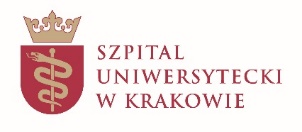 